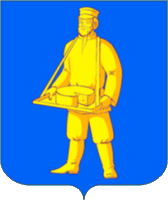 Городской округ Лотошино Московской областиСХЕМА ТЕПЛОСНАБЖЕНИЯ ГОРОДСКОГО ОКРУГА ЛОТОШИНОМОСКОВСКОЙ ОБЛАСТИ НА ПЕРИОД C 2021 ДО 2036 г.(актуализация)ОБОСНОВЫВАЮЩИЕ МАТЕРИАЛЫКНИГА 4. СУЩЕСТВУЮЩИЕ И ПЕРСПЕКТИВНЫЕ БАЛАНСЫ ТЕПЛОВОЙ МОЩНОСТИ ИСТОЧНИКОВ ТЕПЛОВОЙ ЭНЕРГИИ И ТЕПЛОВОЙ НАГРУЗКИ ПОТРЕБИТЕЛЕЙСведений, составляющих государственную тайну в соответствии с Указом Президента Российской Федерации от 30.11.1995 № 1203 «Об утверждении перечня сведений, отнесенных к государственной тайне», не содержится.СОДЕРЖАНИЕ4	ГЛАВА. СУЩЕСТВУЮЩИЕ И ПЕРСПЕКТИВНЫЕ БАЛАНСЫ ТЕПЛОВОЙ МОЩНОСТИ ИСТОЧНИКОВ ТЕПЛОВОЙ ЭНЕРГИИ И ТЕПЛОВОЙ НАГРУЗКИ ПОТРЕБИТЕЛЕЙ	34.1	Балансы существующей на базовый период схемы теплоснабжения (актуализации схемы теплоснабжения) тепловой мощности и перспективной тепловой нагрузки в каждой из зон действия источников тепловой энергии с определением резервов (дефицитов) существующей располагаемой тепловой мощности источников тепловой энергии, устанавливаемых на основании величины расчетной тепловой нагрузки, а в ценовых зонах теплоснабжения - балансы существующей на базовый период схемы теплоснабжения (актуализации схемы теплоснабжения) тепловой мощности и перспективной тепловой нагрузки в каждой системе теплоснабжения с указанием сведений о значениях существующей и перспективной тепловой мощности источников тепловой энергии, находящихся в государственной или муниципальной собственности и являющихся объектами концессионных соглашений или договоров аренды.	34.2	Гидравлический расчет передачи теплоносителя для каждого магистрального вывода с целью определения возможности (невозможности) обеспечения тепловой энергией существующих и перспективных потребителей, присоединенных к тепловой сети от каждого источника тепловой энергии	144.3	Существующие и перспективные значения установленной тепловой мощности, технических ограничений на использование установленной тепловой мощности, значения располагаемой мощности, тепловой мощности нетто источников тепловой энергии, существующие и перспективные значения затрат тепловой мощности на собственные нужды, тепловых потерь в тепловых сетях, резервов и дефицитов тепловой мощности нетто на каждом этапе.	154.4	Выводы о резервах (дефицитах) существующей системы теплоснабжения при обеспечении перспективной тепловой нагрузки потребителей	154.5	Описание изменений существующих и перспективных балансов тепловой мощности источников тепловой энергии и тепловой нагрузки потребителей для каждой системы теплоснабжения за период, предшествующий актуализации схемы теплоснабжения	15ГЛАВА. СУЩЕСТВУЮЩИЕ И ПЕРСПЕКТИВНЫЕ БАЛАНСЫ ТЕПЛОВОЙ МОЩНОСТИ ИСТОЧНИКОВ ТЕПЛОВОЙ ЭНЕРГИИ И ТЕПЛОВОЙ НАГРУЗКИ ПОТРЕБИТЕЛЕЙБалансы существующей на базовый период схемы теплоснабжения (актуализации схемы теплоснабжения) тепловой мощности и перспективной тепловой нагрузки в каждой из зон действия источников тепловой энергии с определением резервов (дефицитов) существующей располагаемой тепловой мощности источников тепловой энергии, устанавливаемых на основании величины расчетной тепловой нагрузки, а в ценовых зонах теплоснабжения - балансы существующей на базовый период схемы теплоснабжения (актуализации схемы теплоснабжения) тепловой мощности и перспективной тепловой нагрузки в каждой системе теплоснабжения с указанием сведений о значениях существующей и перспективной тепловой мощности источников тепловой энергии, находящихся в государственной или муниципальной собственности и являющихся объектами концессионных соглашений или договоров аренды.Балансы тепловой мощности источников централизованного теплоснабжения населенных пунктов, входящих в состав городского округа Лотошино, представлены в таблице Таблица 4.1.Таблица 4.1 - Балансы тепловой мощности котельных и перспективной тепловой нагрузки в каждой зоне действия источников тепловой энергииГидравлический расчет передачи теплоносителя для каждого магистрального вывода с целью определения возможности (невозможности) обеспечения тепловой энергией существующих и перспективных потребителей, присоединенных к тепловой сети от каждого источника тепловой энергииПри проектировании и реконструкции действующих систем централизованного теплоснабжения необходимо выполнение гидравлического расчёта передачи теплоносителя, с целью определения возможности (невозможности) обеспечения тепловой энергией существующих потребителей, присоединенных к тепловой сети.Для водяных тепловых сетей гидравлический расчет следует проводить следующих режимах:расчётном — по расчётным расходам сетевой воды;зимнем — при максимальном отборе воды на горячее водоснабжение из обратного трубопровода;переходном — при максимальном отборе воды на горячее водоснабжение из подающего трубопровода;летнем — при максимальной нагрузке горячего водоснабжения в неотопительный период;статическом — при отсутствии циркуляции теплоносителя в тепловой сети;аварийном.На основании предоставленных теплоснабжающими организациями схем прокладки тепловых сетей, данных о характеристиках участков тепловых сетей и величине расчётных тепловых нагрузок потребителей тепловой энергии была построена электронная модель системы теплоснабжения городского округа Лотошино. Электронная модель разработана с применением комплекта - ГИС «Zulu» и программно-расчетного комплекса «Zulu Thermo» (производитель ООО «Политерм» г. Санкт-Петербург).Гидравлические расчеты проводились:по существующим тепловым сетям с целью проверки действующих режимов работы источников и тепловых сетей;по перспективным тепловым сетям с целью определения возможности (невозможности) обеспечения тепловой энергией вновь водимых объектов строительства.С применением электронной модели была просчитана возможность обеспечения тепловой энергией перспективных потребителей и даны предложения по точкам подключения и диаметрам трубопроводов от точек подключения до намечаемых к строительству объектов.Рекомендуемые, для обеспечения потребителей тепловой энергии, параметры располагаемого напора и давления сетевой воды на выводах теплоисточников и в узлах тепловой сети, величина избыточного напора у существующих и перспективных потребителей, необходимые дроссельные устройства рассчитаны с применением модуля «наладочный расчет» программно-расчетного комплекса «Zulu Thermo».По результатам гидравлических расчетов, выполненных в программно-расчетном комплексе «Zulu Thermo» с применением модуля «наладочный расчет» по каждому предполагаемому подключению для наглядности полученных результатов построены пьезометрические графики.Существующие и перспективные значения установленной тепловой мощности, технических ограничений на использование установленной тепловой мощности, значения располагаемой мощности, тепловой мощности нетто источников тепловой энергии, существующие и перспективные значения затрат тепловой мощности на собственные нужды, тепловых потерь в тепловых сетях, резервов и дефицитов тепловой мощности нетто на каждом этапе.Существующие и перспективные значения установленной тепловой мощности, технических ограничений на использование установленной тепловой мощности, значения располагаемой мощности, тепловой мощности нетто источников тепловой энергии, существующие и перспективные значения затрат тепловой мощности на собственные нужды, тепловых потерь в тепловых сетях, резервов и дефицитов тепловой мощности нетто на каждом этапе представлены в таблице Таблица 4.1.Выводы о резервах (дефицитах) существующей системы теплоснабжения при обеспечении перспективной тепловой нагрузки потребителейНа рассматриваемую перспективу (до 2036 года) планируются незначительный приросты строительных фондов - среднеэтажня жилая застройка. Система теплоснабжения планируемого прироста строительных фондов предусматривается автономной.Резервы/(дефициты) существующей системы теплоснабжения при обеспечении перспективной тепловой нагрузки потребителей городского округа Лотошино представлены в таблице Таблица 4.1.Из анализа таблицы Таблица 4.1 видно, что на котельных №3а, №5, №8, №9, №10, №11, №16, №17, №22 и №23 имеется дефицит располагаемой тепловой мощности при расчетной температуре наружного воздуха.Дефицит тепловой мощности котельной № 3а составляет 2,064 Гкал/ч, который вызван недостаточной располагаемой мощностью источника теплоснабжения. В 2022 г. предлагается реконструкция котельной с увеличением установленной мощности на 2,056 Гкал/час, таким образом установленная мощность котельной № 3а составит 16,0 Гкал/ч, а резерв тепловой мощности – 0,488 Гкал/ч.Дефицит тепловой мощности котельной № 5 составляет 0,576 Гкал/ч, который вызван недостаточной установленной мощностью источника теплоснабжения. В 2021 г. планируется реконструкция котельной с увеличением установленной мощности на 1,532 Гкал/час, таким образом установленная мощность котельной № 5 составит 3,78 Гкал/ч, а резерв тепловой мощности – 0,956 Гкал/ч.Дефицит тепловой мощности котельной № 8 составляет 0,382 Гкал/ч, который вызван сверхнормативными потерями тепловой энергии при ее передаче тепловыми сетями. С 2021 г. планируется реконструкция тепловых сетей котельной, что приведет к снижению тепловых потерь до нормативных значений и устранению дефицита тепловой мощности.Дефицит тепловой мощности котельной № 9 составляет 0,043 Гкал/ч, который вызван недостаточной установленной мощностью источника теплоснабжения и сверхнормативными потерями тепловой энергии при ее передаче тепловыми сетями. С 2021 г. планируется реконструкция тепловых сетей котельной, что приведет к снижению тепловых потерь до нормативных значений и снижению дефицита тепловой мощности до 0,009. В связи с крайне незначительной величиной дефицита, мероприятий по его устранению не предусматривается.Дефицит тепловой мощности котельной № 10 составляет 0,116 Гкал/ч, который вызван сверхнормативными потерями тепловой энергии при ее передаче тепловыми сетями. С 2021 г. планируется реконструкция тепловых сетей котельной, что приведет к снижению тепловых потерь до нормативных значений и снижению дефицита тепловой мощности до 0,029. В связи с крайне незначительной величиной дефицита, мероприятий по его устранению не предусматривается.Дефицит тепловой мощности котельной № 11 составляет 0,800 Гкал/ч, который вызван сверхнормативными потерями тепловой энергии при ее передаче тепловыми сетями. С 2021 г. планируется реконструкция тепловых сетей котельной, что приведет к снижению тепловых потерь до нормативных значений и снижению дефицита тепловой мощности до 0,156.Дефицит тепловой мощности котельной № 16 составляет 1,204 Гкал/ч, который вызван недостаточной располагаемой мощностью источника теплоснабжения. В 2021 г. планируется реконструкция котельной с доведением располагаемой мощности до установленной (3,6 Гкал/ч), что приведет к устранению дефицита тепловой мощности.Дефицит тепловой мощности котельной № 17 составляет 0,704 Гкал/ч, который вызван недостаточной располагаемой мощностью источника теплоснабжения. В 2022 г. планируется реконструкция котельной с доведением располагаемой мощности до 3,0 Гкал/ч, что приведет к устранению дефицита тепловой мощности.Дефицит тепловой мощности котельной № 22 составляет 0,003 Гкал/ч, который вызван недостаточной установленной мощностью источника теплоснабжения. Однако, в связи с крайне незначительной величиной дефицита, мероприятий по его устранению не предусматривается.Дефицит тепловой мощности котельной № 23 составляет 0,003 Гкал/ч, который вызван недостаточной установленной мощностью источника теплоснабжения. Однако, в связи с крайне незначительной величиной дефицита, мероприятий по его устранению не предусматривается.На остальных котельных городского округа Лотошино имеется достаточный резерв для обеспечения потребителей тепловой энергии.Описание изменений существующих и перспективных балансов тепловой мощности источников тепловой энергии и тепловой нагрузки потребителей для каждой системы теплоснабжения за период, предшествующий актуализации схемы теплоснабженияИзменений за период, предшествующих актуализации схемы теплоснабжения, не произошло.№ п/пНаименование параметра 2020 г. 2021 г. 2022 г. 2023 г. 2024 г. 2025 г. 2026 г. 2027 -  2031 гг. 2032 -  2036 гг.1Котельная №1Котельная №1Котельная №1Котельная №1Котельная №1Котельная №1Котельная №1Котельная №1Котельная №1Котельная №11Установленная тепловая мощность основного оборудования, Гкал/ч4,4804,4804,4804,4804,4804,4804,4804,4804,4801Располагаемая мощность основного оборудования источников тепловой энергии, Гкал/ч4,4204,4204,4204,4204,4204,4204,4204,4204,4201Затраты тепловой мощности на собственные и хозяйственные нужды, Гкал/ч0,0530,0530,0530,0530,0530,0530,0530,0530,0531Тепловая мощность источника нетто, Гкал/ч4,3674,3674,3674,3674,3674,3674,3674,3674,3671Потери тепловой энергии при ее передаче тепловыми сетями, Гкал/ч0,3120,3120,3120,3120,3120,3120,3120,3120,3121Тепловая нагрузка потребителей, Гкал/ч3,2003,2003,2003,2003,2003,2003,2003,2003,2001Дефицит/резерв тепловой мощности источника теплоснабжения, Гкал/ч0,8550,8550,8550,8550,8550,8550,8550,8550,8552Котельная №2аКотельная №2аКотельная №2аКотельная №2аКотельная №2аКотельная №2аКотельная №2аКотельная №2аКотельная №2аКотельная №2а2Установленная тепловая мощность основного оборудования, Гкал/ч7,7407,7407,7407,7407,7407,7407,7407,7407,7402Располагаемая мощность основного оборудования источников тепловой энергии, Гкал/ч7,6907,6907,6907,6907,6907,6907,6907,6907,6902Затраты тепловой мощности на собственные и хозяйственные нужды, Гкал/ч0,0870,0870,0870,0870,0870,0870,0870,0870,0872Тепловая мощность источника нетто, Гкал/ч7,6037,6037,6037,6037,6037,6037,6037,6037,6032Потери тепловой энергии при ее передаче тепловыми сетями, Гкал/ч0,8520,8520,8520,8520,8520,8520,8520,8520,8522Тепловая нагрузка потребителей, Гкал/ч6,3006,3006,3006,3006,3006,3006,3006,3006,3002Дефицит/резерв тепловой мощности источника теплоснабжения, Гкал/ч0,4510,4510,4510,4510,4510,4510,4510,4510,4513Котельная №3аКотельная №3аКотельная №3аКотельная №3аКотельная №3аКотельная №3аКотельная №3аКотельная №3аКотельная №3аКотельная №3а3Установленная тепловая мощность основного оборудования, Гкал/ч20,00020,00020,00020,00020,00020,00020,00020,00020,0003Располагаемая мощность основного оборудования источников тепловой энергии, Гкал/ч13,94413,94416,00016,00016,00016,00016,00016,00016,0003Затраты тепловой мощности на собственные и хозяйственные нужды, Гкал/ч0,3810,3810,3810,3810,3810,3810,3810,3810,3813Тепловая мощность источника нетто, Гкал/ч13,56313,56315,61915,61915,61915,61915,61915,61915,6193Потери тепловой энергии при ее передаче тепловыми сетями, Гкал/ч2,0122,0121,5161,5161,5161,5161,5161,5161,5163Тепловая нагрузка потребителей, Гкал/ч13,61513,61513,61513,61513,61513,61513,61513,61513,6153Дефицит/резерв тепловой мощности источника теплоснабжения, Гкал/ч-2,064-2,0640,4880,4880,4880,4880,4880,4880,4884Котельная №4Котельная №4Котельная №4Котельная №4Котельная №4Котельная №4Котельная №4Котельная №4Котельная №4Котельная №44Установленная тепловая мощность основного оборудования, Гкал/ч3,5003,5003,5003,5003,5003,5003,5003,5003,5004Располагаемая мощность основного оборудования источников тепловой энергии, Гкал/ч2,6002,6002,6002,6002,6002,6002,6002,6002,6004Затраты тепловой мощности на собственные и хозяйственные нужды, Гкал/ч0,0400,0400,0400,0400,0400,0400,0400,0400,0404Тепловая мощность источника нетто, Гкал/ч2,5602,5602,5602,5602,5602,5602,5602,5602,5604Потери тепловой энергии при ее передаче тепловыми сетями, Гкал/ч0,8190,8190,8190,8190,8190,8190,8190,8190,8194Тепловая нагрузка потребителей, Гкал/ч1,4301,4301,4301,4301,4301,4301,4301,4301,4304Дефицит/резерв тепловой мощности источника теплоснабжения, Гкал/ч0,3110,3110,3110,3110,3110,3110,3110,3110,3115Котельная №5Котельная №5Котельная №5Котельная №5Котельная №5Котельная №5Котельная №5Котельная №5Котельная №5Котельная №55Установленная тепловая мощность основного оборудования, Гкал/ч2,5803,7803,7803,7803,7803,7803,7803,7803,7805Располагаемая мощность основного оборудования источников тепловой энергии, Гкал/ч2,2483,7803,7803,7803,7803,7803,7803,7803,7805Затраты тепловой мощности на собственные и хозяйственные нужды, Гкал/ч0,0210,0210,0210,0210,0210,0210,0210,0210,0215Тепловая мощность источника нетто, Гкал/ч2,2273,7593,7593,7593,7593,7593,7593,7593,7595Потери тепловой энергии при ее передаче тепловыми сетями, Гкал/ч0,1990,1990,1990,1990,1990,1990,1990,1990,1995Тепловая нагрузка потребителей, Гкал/ч2,6042,6042,6042,6042,6042,6042,6042,6042,6045Дефицит/резерв тепловой мощности источника теплоснабжения, Гкал/ч-0,5760,9560,9560,9560,9560,9560,9560,9560,9566Котельная №6Котельная №6Котельная №6Котельная №6Котельная №6Котельная №6Котельная №6Котельная №6Котельная №6Котельная №66Установленная тепловая мощность основного оборудования, Гкал/ч2,4002,4002,4002,4002,4002,4002,4002,4002,4006Располагаемая мощность основного оборудования источников тепловой энергии, Гкал/ч2,1262,1262,1262,1262,1262,1262,1262,1262,1266Затраты тепловой мощности на собственные и хозяйственные нужды, Гкал/ч0,0290,0290,0290,0290,0290,0290,0290,0290,0296Тепловая мощность источника нетто, Гкал/ч2,0972,0972,0972,0972,0972,0972,0972,0972,0976Потери тепловой энергии при ее передаче тепловыми сетями, Гкал/ч0,2190,2190,2190,2190,2190,2190,2190,2190,2196Тепловая нагрузка потребителей, Гкал/ч0,8100,8100,8100,8100,8100,8100,8100,8100,8106Дефицит/резерв тепловой мощности источника теплоснабжения, Гкал/ч1,0681,0681,0681,0681,0681,0681,0681,0681,0687Котельная №7Котельная №7Котельная №7Котельная №7Котельная №7Котельная №7Котельная №7Котельная №7Котельная №7Котельная №77Установленная тепловая мощность основного оборудования, Гкал/ч4,4704,4704,4704,4704,4704,4704,4704,4704,4707Располагаемая мощность основного оборудования источников тепловой энергии, Гкал/ч4,7004,7004,7004,7004,7004,7004,7004,7004,7007Затраты тепловой мощности на собственные и хозяйственные нужды, Гкал/ч0,0420,0420,0420,0420,0420,0420,0420,0420,0427Тепловая мощность источника нетто, Гкал/ч4,6584,6584,6584,6584,6584,6584,6584,6584,6587Потери тепловой энергии при ее передаче тепловыми сетями, Гкал/ч0,6240,6240,6240,6240,6240,6240,6240,6240,6247Тепловая нагрузка потребителей, Гкал/ч3,8903,8903,8903,8903,8903,8903,8903,8903,8907Дефицит/резерв тепловой мощности источника теплоснабжения, Гкал/ч0,1440,1440,1440,1440,1440,1440,1440,1440,1448Котельная №8Котельная №8Котельная №8Котельная №8Котельная №8Котельная №8Котельная №8Котельная №8Котельная №8Котельная №88Установленная тепловая мощность основного оборудования, Гкал/ч0,8600,8600,8600,8600,8600,8600,8600,8600,8608Располагаемая мощность основного оборудования источников тепловой энергии, Гкал/ч0,8200,8200,8200,8200,8200,8200,8200,8200,8208Затраты тепловой мощности на собственные и хозяйственные нужды, Гкал/ч0,0190,0190,0190,0190,0190,0190,0190,0190,0198Тепловая мощность источника нетто, Гкал/ч0,8010,8010,8010,8010,8010,8010,8010,8010,8018Потери тепловой энергии при ее передаче тепловыми сетями, Гкал/ч0,4430,0510,0510,0510,0510,0510,0510,0510,0518Тепловая нагрузка потребителей, Гкал/ч0,7400,7400,7400,7400,7400,7400,7400,7400,7408Дефицит/резерв тепловой мощности источника теплоснабжения, Гкал/ч-0,3820,0100,0100,0100,0100,0100,0100,0100,0109Котельная №9Котельная №9Котельная №9Котельная №9Котельная №9Котельная №9Котельная №9Котельная №9Котельная №9Котельная №99Установленная тепловая мощность основного оборудования, Гкал/ч0,3000,3000,3000,3000,3000,3000,3000,3000,3009Располагаемая мощность основного оборудования источников тепловой энергии, Гкал/ч0,3700,3700,3700,3700,3700,3700,3700,3700,3709Затраты тепловой мощности на собственные и хозяйственные нужды, Гкал/ч0,0120,0120,0120,0120,0120,0120,0120,0120,0129Тепловая мощность источника нетто, Гкал/ч0,3580,3580,3580,3580,3580,3580,3580,3580,3589Потери тепловой энергии при ее передаче тепловыми сетями, Гкал/ч0,0410,0070,0070,0070,0070,0070,0070,0070,0079Тепловая нагрузка потребителей, Гкал/ч0,3600,3600,3600,3600,3600,3600,3600,3600,3609Дефицит/резерв тепловой мощности источника теплоснабжения, Гкал/ч-0,043-0,009-0,009-0,009-0,009-0,009-0,009-0,009-0,00910Котельная №10Котельная №10Котельная №10Котельная №10Котельная №10Котельная №10Котельная №10Котельная №10Котельная №10Котельная №1010Установленная тепловая мощность основного оборудования, Гкал/ч0,7000,7000,7000,7000,7000,7000,7000,7000,70010Располагаемая мощность основного оборудования источников тепловой энергии, Гкал/ч0,6660,6660,6660,6660,6660,6660,6660,6660,66610Затраты тепловой мощности на собственные и хозяйственные нужды, Гкал/ч0,0330,0330,0330,0330,0330,0330,0330,0330,03310Тепловая мощность источника нетто, Гкал/ч0,6330,6330,6330,6330,6330,6330,6330,6330,63310Потери тепловой энергии при ее передаче тепловыми сетями, Гкал/ч0,1190,0320,0320,0320,0320,0320,0320,0320,03210Тепловая нагрузка потребителей, Гкал/ч0,6300,6300,6300,6300,6300,6300,6300,6300,63010Дефицит/резерв тепловой мощности источника теплоснабжения, Гкал/ч-0,116-0,029-0,029-0,029-0,029-0,029-0,029-0,029-0,02911Котельная №11Котельная №11Котельная №11Котельная №11Котельная №11Котельная №11Котельная №11Котельная №11Котельная №11Котельная №1111Установленная тепловая мощность основного оборудования, Гкал/ч3,4403,4403,4403,4403,4403,4403,4403,4403,44011Располагаемая мощность основного оборудования источников тепловой энергии, Гкал/ч3,2703,2703,2703,2703,2703,2703,2703,2703,27011Затраты тепловой мощности на собственные и хозяйственные нужды, Гкал/ч0,0390,0390,0390,0390,0390,0390,0390,0390,03911Тепловая мощность источника нетто, Гкал/ч3,2313,2313,2313,2313,2313,2313,2313,2313,23111Потери тепловой энергии при ее передаче тепловыми сетями, Гкал/ч0,8710,2270,2270,2270,2270,2270,2270,2270,22711Тепловая нагрузка потребителей, Гкал/ч3,1603,1603,1603,1603,1603,1603,1603,1603,16011Дефицит/резерв тепловой мощности источника теплоснабжения, Гкал/ч-0,800-0,156-0,156-0,156-0,156-0,156-0,156-0,156-0,15612Котельная №12Котельная №12Котельная №12Котельная №12Котельная №12Котельная №12Котельная №12Котельная №12Котельная №12Котельная №1212Установленная тепловая мощность основного оборудования, Гкал/ч2,6002,6002,6002,6002,6002,6002,6002,6002,60012Располагаемая мощность основного оборудования источников тепловой энергии, Гкал/ч2,4802,4802,4802,4802,4802,4802,4802,4802,48012Затраты тепловой мощности на собственные и хозяйственные нужды, Гкал/ч0,0510,0510,0510,0510,0510,0510,0510,0510,05112Тепловая мощность источника нетто, Гкал/ч2,4292,4292,4292,4292,4292,4292,4292,4292,42912Потери тепловой энергии при ее передаче тепловыми сетями, Гкал/ч0,2880,2880,2880,2880,2880,2880,2880,2880,28812Тепловая нагрузка потребителей, Гкал/ч2,1202,1202,1202,1202,1202,1202,1202,1202,12012Дефицит/резерв тепловой мощности источника теплоснабжения, Гкал/ч0,0210,0210,0210,0210,0210,0210,0210,0210,02113Котельная №13Котельная №13Котельная №13Котельная №13Котельная №13Котельная №13Котельная №13Котельная №13Котельная №13Котельная №1313Установленная тепловая мощность основного оборудования, Гкал/ч1,7201,7201,7201,7201,7201,7201,7201,7201,72013Располагаемая мощность основного оборудования источников тепловой энергии, Гкал/ч1,2531,2531,2531,2531,2531,2531,2531,2531,25313Затраты тепловой мощности на собственные и хозяйственные нужды, Гкал/ч0,0150,0150,0150,0150,0150,0150,0150,0150,01513Тепловая мощность источника нетто, Гкал/ч1,2381,2381,2381,2381,2381,2381,2381,2381,23813Потери тепловой энергии при ее передаче тепловыми сетями, Гкал/ч0,1350,1350,1350,1350,1350,1350,1350,1350,13513Тепловая нагрузка потребителей, Гкал/ч0,6200,6200,6200,6200,6200,6200,6200,6200,62013Дефицит/резерв тепловой мощности источника теплоснабжения, Гкал/ч0,4830,4830,4830,4830,4830,4830,4830,4830,48314Котельная №14Котельная №14Котельная №14Котельная №14Котельная №14Котельная №14Котельная №14Котельная №14Котельная №14Котельная №1414Установленная тепловая мощность основного оборудования, Гкал/ч3,6003,6003,6003,6003,6003,6003,6003,6003,60014Располагаемая мощность основного оборудования источников тепловой энергии, Гкал/ч3,1443,1443,1443,1443,1443,1443,1443,1443,14414Затраты тепловой мощности на собственные и хозяйственные нужды, Гкал/ч0,0130,0130,0130,0130,0130,0130,0130,0130,01314Тепловая мощность источника нетто, Гкал/ч3,1313,1313,1313,1313,1313,1313,1313,1313,13114Потери тепловой энергии при ее передаче тепловыми сетями, Гкал/ч0,9560,9560,9560,9560,9560,9560,9560,9560,95614Тепловая нагрузка потребителей, Гкал/ч1,4601,4601,4601,4601,4601,4601,4601,4601,46014Дефицит/резерв тепловой мощности источника теплоснабжения, Гкал/ч0,7150,7150,7150,7150,7150,7150,7150,7150,71515Котельная №15Котельная №15Котельная №15Котельная №15Котельная №15Котельная №15Котельная №15Котельная №15Котельная №15Котельная №1515Установленная тепловая мощность основного оборудования, Гкал/ч4,8004,8004,8004,8004,8004,8004,8004,8004,80015Располагаемая мощность основного оборудования источников тепловой энергии, Гкал/ч4,3204,3204,3204,3204,3204,3204,3204,3204,32015Затраты тепловой мощности на собственные и хозяйственные нужды, Гкал/ч0,0180,0180,0180,0180,0180,0180,0180,0180,01815Тепловая мощность источника нетто, Гкал/ч4,3024,3024,3024,3024,3024,3024,3024,3024,30215Потери тепловой энергии при ее передаче тепловыми сетями, Гкал/ч0,4440,4440,4440,4440,4440,4440,4440,4440,44415Тепловая нагрузка потребителей, Гкал/ч1,3201,3201,3201,3201,3201,3201,3201,3201,32015Дефицит/резерв тепловой мощности источника теплоснабжения, Гкал/ч2,5382,5382,5382,5382,5382,5382,5382,5382,53816Котельная №16Котельная №16Котельная №16Котельная №16Котельная №16Котельная №16Котельная №16Котельная №16Котельная №16Котельная №1616Установленная тепловая мощность основного оборудования, Гкал/ч3,6003,6003,6003,6003,6003,6003,6003,6003,60016Располагаемая мощность основного оборудования источников тепловой энергии, Гкал/ч1,7893,6003,6003,6003,6003,6003,6003,6003,60016Затраты тепловой мощности на собственные и хозяйственные нужды, Гкал/ч0,0580,0580,0580,0580,0580,0580,0580,0580,05816Тепловая мощность источника нетто, Гкал/ч1,7313,5423,5423,5423,5423,5423,5423,5423,54216Потери тепловой энергии при ее передаче тепловыми сетями, Гкал/ч0,9250,9250,9250,9250,9250,9250,9250,9250,92516Тепловая нагрузка потребителей, Гкал/ч2,0102,0102,0102,0102,0102,0102,0102,0102,01016Дефицит/резерв тепловой мощности источника теплоснабжения, Гкал/ч-1,2040,6070,6070,6070,6070,6070,6070,6070,60717Котельная №17Котельная №17Котельная №17Котельная №17Котельная №17Котельная №17Котельная №17Котельная №17Котельная №17Котельная №1717Установленная тепловая мощность основного оборудования, Гкал/ч4,2004,2004,2004,2004,2004,2004,2004,2004,20017Располагаемая мощность основного оборудования источников тепловой энергии, Гкал/ч2,3702,3703,0003,0003,0003,0003,0003,0003,00017Затраты тепловой мощности на собственные и хозяйственные нужды, Гкал/ч0,0310,0310,0310,0310,0310,0310,0310,0310,03117Тепловая мощность источника нетто, Гкал/ч2,3392,3392,9692,9692,9692,9692,9692,9692,96917Потери тепловой энергии при ее передаче тепловыми сетями, Гкал/ч0,9690,9690,6000,6000,6000,6000,6000,6000,60017Тепловая нагрузка потребителей, Гкал/ч2,1102,1102,1102,1102,1102,1102,1102,1102,11017Дефицит/резерв тепловой мощности источника теплоснабжения, Гкал/ч-0,740-0,7400,2590,2590,2590,2590,2590,2590,25918Котельная №18Котельная №18Котельная №18Котельная №18Котельная №18Котельная №18Котельная №18Котельная №18Котельная №18Котельная №1818Установленная тепловая мощность основного оборудования, Гкал/ч2,2002,2002,2002,2002,2002,2002,2002,2002,20018Располагаемая мощность основного оборудования источников тепловой энергии, Гкал/ч1,8701,8701,8701,8701,8701,8701,8701,8701,87018Затраты тепловой мощности на собственные и хозяйственные нужды, Гкал/ч0,0080,0080,0080,0080,0080,0080,0080,0080,00818Тепловая мощность источника нетто, Гкал/ч1,8621,8621,8621,8621,8621,8621,8621,8621,86218Потери тепловой энергии при ее передаче тепловыми сетями, Гкал/ч0,5140,5140,5140,5140,5140,5140,5140,5140,51418Тепловая нагрузка потребителей, Гкал/ч1,1501,1501,1501,1501,1501,1501,1501,1501,15018Дефицит/резерв тепловой мощности источника теплоснабжения, Гкал/ч0,1980,1980,1980,1980,1980,1980,1980,1980,19819Котельная №19Котельная №19Котельная №19Котельная №19Котельная №19Котельная №19Котельная №19Котельная №19Котельная №19Котельная №1919Установленная тепловая мощность основного оборудования, Гкал/ч0,0600,0600,0600,0600,0600,0600,0600,0600,06019Располагаемая мощность основного оборудования источников тепловой энергии, Гкал/ч0,0600,0600,0600,0600,0600,0600,0600,0600,06019Затраты тепловой мощности на собственные и хозяйственные нужды, Гкал/ч0,0010,0010,0010,0010,0010,0010,0010,0010,00119Тепловая мощность источника нетто, Гкал/ч0,0590,0590,0590,0590,0590,0590,0590,0590,05919Потери тепловой энергии при ее передаче тепловыми сетями, Гкал/ч0,0000,0000,0000,0000,0000,0000,0000,0000,00019Тепловая нагрузка потребителей, Гкал/ч0,0400,0400,0400,0400,0400,0400,0400,0400,04019Дефицит/резерв тепловой мощности источника теплоснабжения, Гкал/ч0,0190,0190,0190,0190,0190,0190,0190,0190,01920Котельная №20Котельная №20Котельная №20Котельная №20Котельная №20Котельная №20Котельная №20Котельная №20Котельная №20Котельная №2020Установленная тепловая мощность основного оборудования, Гкал/ч0,8600,8600,8600,8600,8600,8600,8600,8600,86020Располагаемая мощность основного оборудования источников тепловой энергии, Гкал/ч0,8000,8000,8000,8000,8000,8000,8000,8000,80020Затраты тепловой мощности на собственные и хозяйственные нужды, Гкал/ч0,0180,0180,0180,0180,0180,0180,0180,0180,01820Тепловая мощность источника нетто, Гкал/ч0,7820,7820,7820,7820,7820,7820,7820,7820,78220Потери тепловой энергии при ее передаче тепловыми сетями, Гкал/ч0,0840,0840,0840,0840,0840,0840,0840,0840,08420Тепловая нагрузка потребителей, Гкал/ч0,5200,5200,5200,5200,5200,5200,5200,5200,52020Дефицит/резерв тепловой мощности источника теплоснабжения, Гкал/ч0,1780,1780,1780,1780,1780,1780,1780,1780,17821Котельная №21Котельная №21Котельная №21Котельная №21Котельная №21Котельная №21Котельная №21Котельная №21Котельная №21Котельная №2121Установленная тепловая мощность основного оборудования, Гкал/ч0,0860,0860,0860,0860,0860,0860,0860,0860,08621Располагаемая мощность основного оборудования источников тепловой энергии, Гкал/ч0,0640,0640,0640,0640,0640,0640,0640,0640,06421Затраты тепловой мощности на собственные и хозяйственные нужды, Гкал/ч0,0030,0030,0030,0030,0030,0030,0030,0030,00321Тепловая мощность источника нетто, Гкал/ч0,0610,0610,0610,0610,0610,0610,0610,0610,06121Потери тепловой энергии при ее передаче тепловыми сетями, Гкал/ч0,0000,0000,0000,0000,0000,0000,0000,0000,00021Тепловая нагрузка потребителей, Гкал/ч0,0610,0610,0610,0610,0610,0610,0610,0610,06121Дефицит/резерв тепловой мощности источника теплоснабжения, Гкал/ч0,0000,0000,0000,0000,0000,0000,0000,0000,00022Котельная №22Котельная №22Котельная №22Котельная №22Котельная №22Котельная №22Котельная №22Котельная №22Котельная №22Котельная №2222Установленная тепловая мощность основного оборудования, Гкал/ч0,0400,0400,0400,0400,0400,0400,0400,0400,04022Располагаемая мощность основного оборудования источников тепловой энергии, Гкал/ч0,0380,0380,0380,0380,0380,0380,0380,0380,03822Затраты тепловой мощности на собственные и хозяйственные нужды, Гкал/ч0,0010,0010,0010,0010,0010,0010,0010,0010,00122Тепловая мощность источника нетто, Гкал/ч0,0370,0370,0370,0370,0370,0370,0370,0370,03722Потери тепловой энергии при ее передаче тепловыми сетями, Гкал/ч0,0000,0000,0000,0000,0000,0000,0000,0000,00022Тепловая нагрузка потребителей, Гкал/ч0,0400,0400,0400,0400,0400,0400,0400,0400,04022Дефицит/резерв тепловой мощности источника теплоснабжения, Гкал/ч-0,003-0,003-0,003-0,003-0,003-0,003-0,003-0,003-0,00323Котельная №23Котельная №23Котельная №23Котельная №23Котельная №23Котельная №23Котельная №23Котельная №23Котельная №23Котельная №2323Установленная тепловая мощность основного оборудования, Гкал/ч0,0400,0400,0400,0400,0400,0400,0400,0400,04023Располагаемая мощность основного оборудования источников тепловой энергии, Гкал/ч0,0380,0380,0380,0380,0380,0380,0380,0380,03823Затраты тепловой мощности на собственные и хозяйственные нужды, Гкал/ч0,0010,0010,0010,0010,0010,0010,0010,0010,00123Тепловая мощность источника нетто, Гкал/ч0,0370,0370,0370,0370,0370,0370,0370,0370,03723Потери тепловой энергии при ее передаче тепловыми сетями, Гкал/ч0,0000,0000,0000,0000,0000,0000,0000,0000,00023Тепловая нагрузка потребителей, Гкал/ч0,0400,0400,0400,0400,0400,0400,0400,0400,04023Дефицит/резерв тепловой мощности источника теплоснабжения, Гкал/ч-0,003-0,003-0,003-0,003-0,003-0,003-0,003-0,003-0,00324Котельная ул.РоговаКотельная ул.РоговаКотельная ул.РоговаКотельная ул.РоговаКотельная ул.РоговаКотельная ул.РоговаКотельная ул.РоговаКотельная ул.РоговаКотельная ул.РоговаКотельная ул.Рогова24Установленная тепловая мощность основного оборудования, Гкал/ч6,4506,4506,4506,4506,4506,4506,4506,4506,45024Располагаемая мощность основного оборудования источников тепловой энергии, Гкал/ч6,4506,4506,4506,4506,4506,4506,4506,4506,45024Затраты тепловой мощности на собственные и хозяйственные нужды, Гкал/ч0,0250,0250,0250,0250,0250,0250,0250,0250,02524Тепловая мощность источника нетто, Гкал/ч6,4256,4256,4256,4256,4256,4256,4256,4256,42524Потери тепловой энергии при ее передаче тепловыми сетями, Гкал/ч0,1500,1500,1500,1500,1500,1500,1500,1500,15024Тепловая нагрузка потребителей, Гкал/ч0,8600,8600,8600,8600,8600,8600,8600,8600,86024Дефицит/резерв тепловой мощности источника теплоснабжения, Гкал/ч5,4155,4155,4155,4155,4155,4155,4155,4155,415